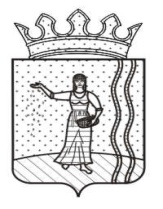 ДУМА ОКТЯБРЬСКОГО ГОРОДСКОГО ПОСЕЛЕНИЯОКТЯБРЬСКОГО МУНИЦИПАЛЬНОГО РАЙОНАПЕРМСКОГО КРАЯ     РЕШЕНИЕ                                      03.02.2015                                                                                     № 119О внесении изменений в решениеДумы от 18.12. 2014 № 110«О бюджете Октябрьского городскогопоселения на 2015 год и плановыйпериод 2016 и 2017 годов»В соответствии со ст. 31 Бюджетного кодекса Российской Федерации, п.2.ч.1 ст. 23, 25 Устава Октябрьского городского поселения, ст. 37 Положения «О бюджетном процессе в Октябрьском городском поселении», утвержденного решением Думы Октябрьского городского поселения от 29.11.2007 № 187, Дума Октябрьского городского поселения Октябрьского муниципального района Пермского края РЕШАЕТ:1.Внести в решение Думы от 18.12.2014 № 110 «О бюджете Октябрьского городского поселения на 2015 год и плановый период 2016 и 2017 годов» следующие изменения:1.1. Пункт 1 изложить в следующей редакции:«1. Утвердить бюджет Октябрьского городского поселения (далее - местный бюджет) на 2015 год по расходам в сумме 50 163,9 тыс. руб., исходя из прогнозируемого объема доходов в сумме 44 313,6 тыс. руб., с плановым дефицитом в сумме 5 850,3 тыс. руб.Установить источники финансирования внутреннего финансирования дефицита бюджета поселения в сумме 5 850,3 тыс. руб., в том числе:- за счет изменения остатков денежных средств бюджета Октябрьского городского поселения в сумме 5 850,3 тыс. руб.»;   1.2. Приложения 6,8,16 изложить в новой редакции, согласно приложениям 1, 2, 3 к настоящему решению.2. Решение вступает в силу с момента обнародования в МКУ «Октябрьская централизованная библиотечная система» и распространяется на правоотношения, возникающие с 1 января 2015 года.Председатель Думы Октябрьскогогородского поселенияГлава городского поселения –глава администрации Октябрьскогогородского поселения                                                                        И.Ф.Селезнев               